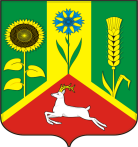 СОВЕТ ДЕПУТАТОВМУНИЦИПАЛЬНОГО ОБРАЗОВАНИЯВАСИЛЬЕВСКИЙ СЕЛЬСОВЕТСАРАКТАШСКОГО РАЙОНАОРЕНБУРГСКОЙ ОБЛАСТИЧЕТВЕРТЫЙ СОЗЫВР Е Ш Е Н И Е Очередного тридцать второго заседания Совета депутатовВасильевского сельсовета Саракташского района четвёртого созыва12  апреля  2024 г                            с. Васильевка                                №  151О внесении изменений в Приложение к решению Советадепутатов муниципального образования Васильевский сельсоветСаракташского района Оренбургской области от 26.11.2021 № 52«Об утверждении Положения о порядке оплаты труда  лиц, замещающих должности муниципальной службы в администрации муниципального образования  Васильевский  сельсовет Саракташского района Оренбургской области».В соответствии с Федеральным законом от 02.03.2007 № 25-ФЗ "О муниципальной службе в Российской Федерации", руководствуясь Уставом муниципального образования Васильевский сельсовет Саракташского района Оренбургской  области,Совет депутатов Васильевского сельсоветаРЕШИЛ:1. Внести в Приложение к решению Совета депутатов Васильевского сельсовет Саракташского района Оренбургской области от 25.11.2021 № 52 «Об утверждении Положения о порядке оплаты труда  лиц, замещающих должности муниципальной службы в администрации муниципального образования  Васильевский сельсовет Саракташского района Оренбургской области» (с изменениями, внесёнными решением Совета депутатов Воздвиженского сельсовета от 25.01.2022 № 62, от  22.09.2023  № 131, от  23.01.2024  № 145 ) (далее - Приложение) следующие изменения:  Пункт 4.4.  раздела IV Приложения исключитьПункт 6.4 раздела VI Приложения исключить.Подпункт 8.3.4 пункта 8.3 раздела VIII исключить.2. Настоящее решение вступает в силу после дня его официального опубликования и подлежит размещению на сайте администрации муниципального образования Васильевский  сельсовет Саракташского района Оренбургской области.3. Контроль за исполнением данного решения возложить на постоянную комиссию Совета депутатов сельсовета по мандатным вопросам   (Клюшникова А.А.).   Разослано:	постоянной комиссии, прокурору района, в дело.Председатель Совета депутатов сельсоветаГлава сельсовета___________         М.А. Углов_________    В.Н. Тихонов